Аналитическая справка о результатах мониторинга развития детей на начало 2019 – 2020 учебного года.Сроки проведения мониторинга – с 1 сентября по 15 сентября.Объект мониторинга:- дети от 5  до  6 лет- старшая  группа с ОВЗ «А»Участники мониторинга:музыкальный руководитель Вараксина Наталья Григорьевнаинструктор по физической культуре Степанова Оксана Евгеньевнавоспитатели Фадеева О.С. Фролова Е.М.Направление  мониторинга: мониторинг образовательного процесса (мониторинг освоения образовательных областей программы) - физическое развитие, познавательное развитие, речевое развитие, социально - коммутативное развитие, художественно-эстетическое развитие.Цель мониторинга - -  оценка степени продвижения дошкольника в образовательной программе;- определение индивидуальных особенностей каждого ребенка для выработки дифференцированного подхода, подбора форм организации, методов и приёмов образовательной работы.Задачи мониторинга:1)	индивидуализации образования (в том числе поддержки ребенка, построения его образовательной траектории или профессиональной коррекции особенностей его развития);2)	оптимизации работы с группой детей.Результаты мониторинга образовательного процесса (мониторинг освоения образовательных областей программы) Сравнительная гистограмма уровней освоения детьми образовательной программы по группамВсего обследовано 23  детей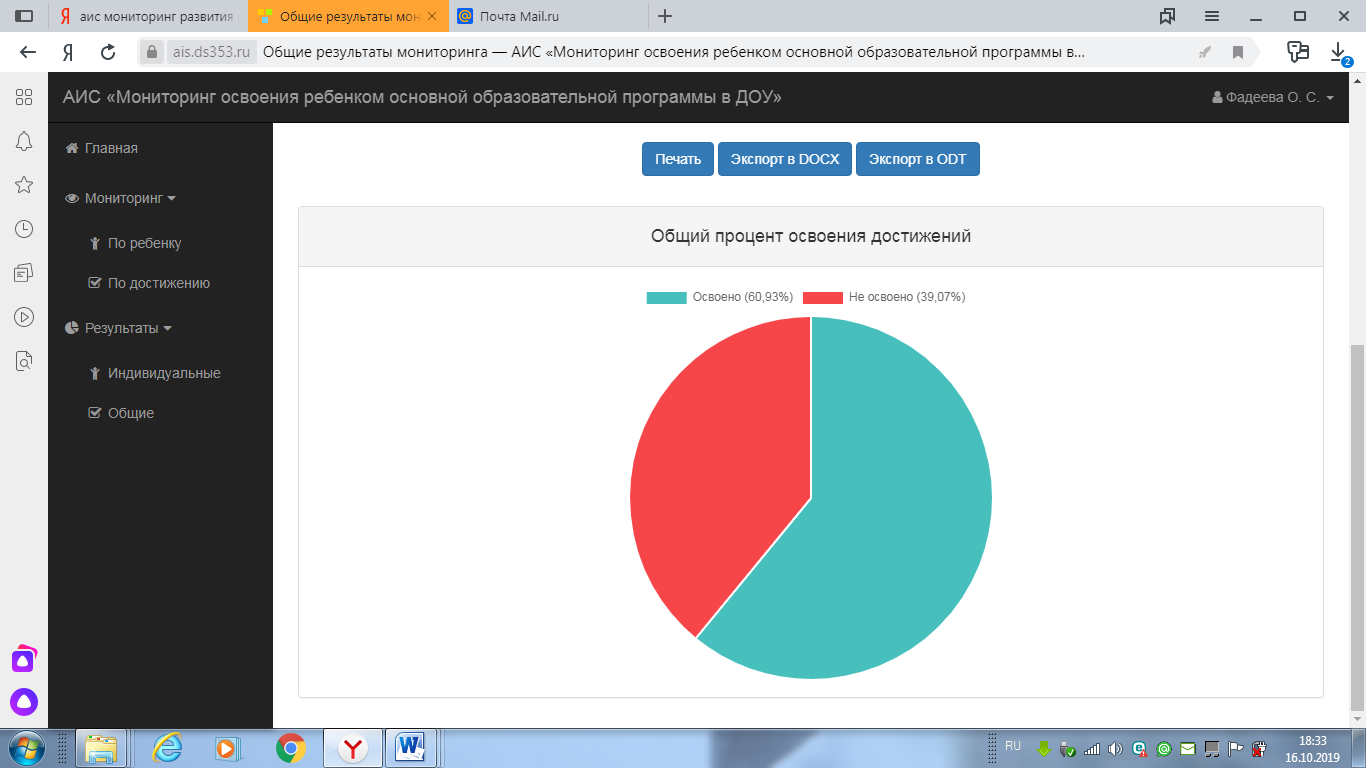 ЗАКЛЮЧИТЕЛЬНАЯ ЧАСТЬВывод: мониторинг освоения детьми программы показал следующие результаты:Анализ качества освоения программного материала воспитанниками по образовательным областям позволяет выстроить следующий рейтинговый порядок: наиболее высокие результаты у воспитанников по таким образовательным областям, как: «Художественно - эстетическое» - 52%  «Социально - коммуникативное развитие » - 83 % «Физическое развитие» - 66% наиболее низкие результаты по образовательным областям, как:«Речевое развитие» - 34%«Познавательное развитие»- 48%	Таким образом, итоги данного мониторинга помогут определить дифференцированный подход к каждому ребёнку в подборе форм организации, методов и приёмов воспитания и развития, наметить план индивидуальной работы с детьми и группы в целом по тем образовательным областям, по которым показатель уровня развития находится на низкой отметке. Рекомендации:Результаты мониторинга учитывать при планировании воспитательно-образовательной работы.Осуществлять дифференцированный подход  к детям при организации воспитательно-образовательной работы с детьми, продолжать целенаправленную работу по освоению детьми образовательных областей образовательной программы.Направить работу на повышение уровня развития детей в следующих образовательных областях:Образовательная область «Познавательное развитие»:развивать способность различать и называть параметры величины (длина, ширина, высота) и несколько градаций величин данных параметровучить использовать способы опосредованного измерения и сравнения объектов (по длине, ширине, высоте, толщине)совершенствовать умение ориентироваться в пространстве и  на плоскостиучить выявлять элементарные причинно-следственные зависимости между явлениями природы и состоянием объектов природы и окружающей среды, взаимодействии человека с природой в разное время годаучить называть времена годаОбразовательная область «Речевое развитие»: формировать умение правильно произносить все звукиучить членить слова на слоги (2-4) и составлять из слоговучить аргументировано и доброжелательно оценивает высказывание сверстникаформировать умение использовать сложные предложения разных видов, разнообразные способы словообразованияучить составлять по образцу рассказы из личного опытаформировать умение составлять по образцу рассказы по сюжетной картинепродолжать знакомить с произведениями детских писателей и поэтов южного уралаучить импровизировать на основе литературных произведенийформировать умение под контролем взрослого пересказывать знакомые произведения, участвовать в их драматизацииформировать умение последовательно, без существенных пропусков пересказывать небольшие литературные произведенияразвивать умение эмоционально воспроизводить поэтические произведения, читать стихи по ролямСправка заслушана на педагогическом совете МБДОУ д/с №  (Протокол №    от              )  Заведующий /     Морова  Г.Ю.                       / __________________________Образовательная областьНачало года (%)Начало года (%)Образовательная областьосвоеноне освоеноне освоеноФИЗИЧЕСКОЕ РАЗВИТИЕ66%34%34%РЕЧЕВОЕ РАЗВИТИЕ34%66%66%СоциалЬНО-КОММУНИКАТИВНОЕ РАЗВИТИЕ83%17%17%ХУДОЖЕСТВЕННО-ЭСТЕТИЧЕСКОЕ РАЗВИТИЕ52%48%48%ПОЗНАВаТЕЛЬНОЕ РАЗВИТИЕ48%52%52%Итоговый результат 61%39%39%№ Образовательная областьУровень начало годаРекомендации1ФИЗИЧЕСКОЕ РАЗВИТИЕ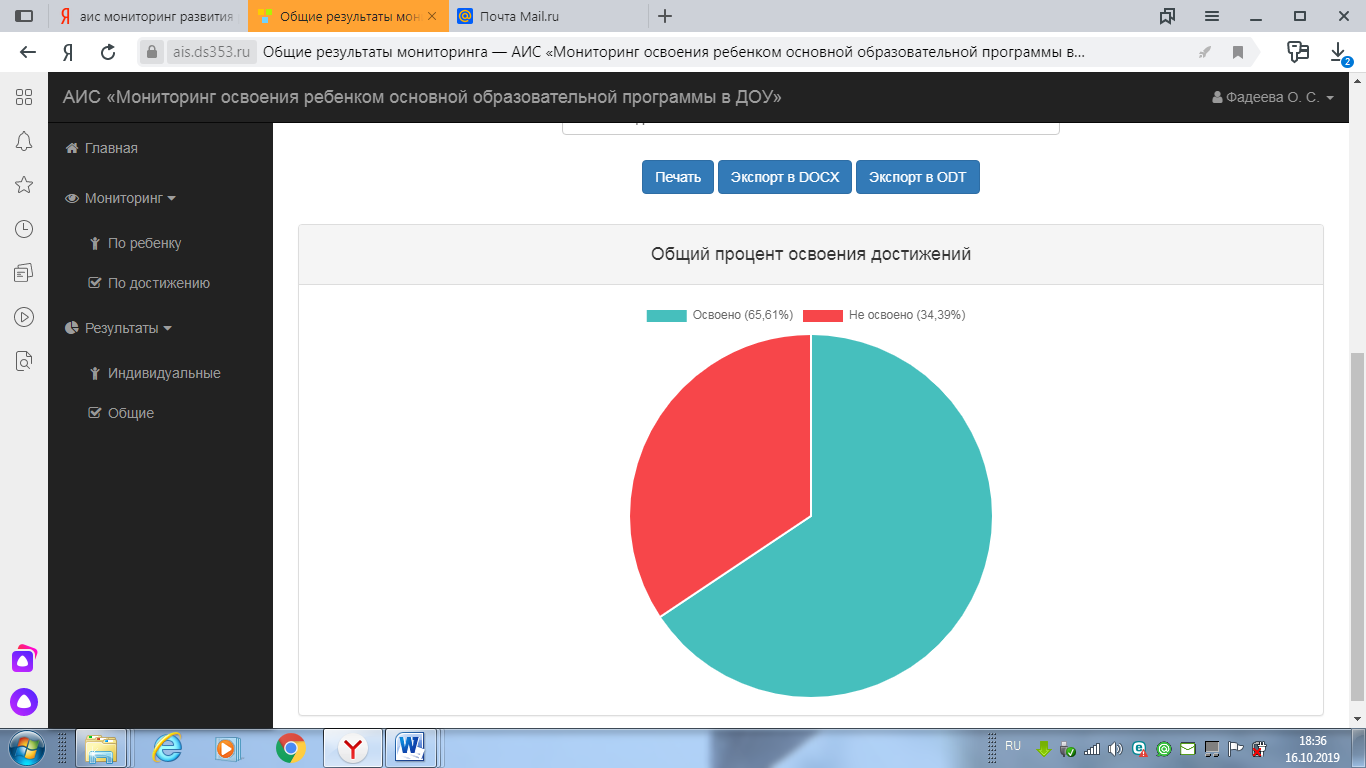 продолжать работу со всеми детьми по сохранению и укреплению физического и психического здоровья. учить всех детей владеть школой мячаУчить детей прыгать в высоту с разбега (не менее 40 см) учить детей прыгать с разбега (не менее 100 см)развивать умение прыгать в обозначенное место с высоты 30 смУчить метать предметы правой и левой рукой на расстояние 5–9 мУчить отбивать мяч в ходьбе (расстояние 6 м)Учить  отбивать мяч на месте не менее 10 разразвивать умение сочетать замах с броском2ПОЗНАВаТЕЛЬНОЕ РАЗВИТИЕ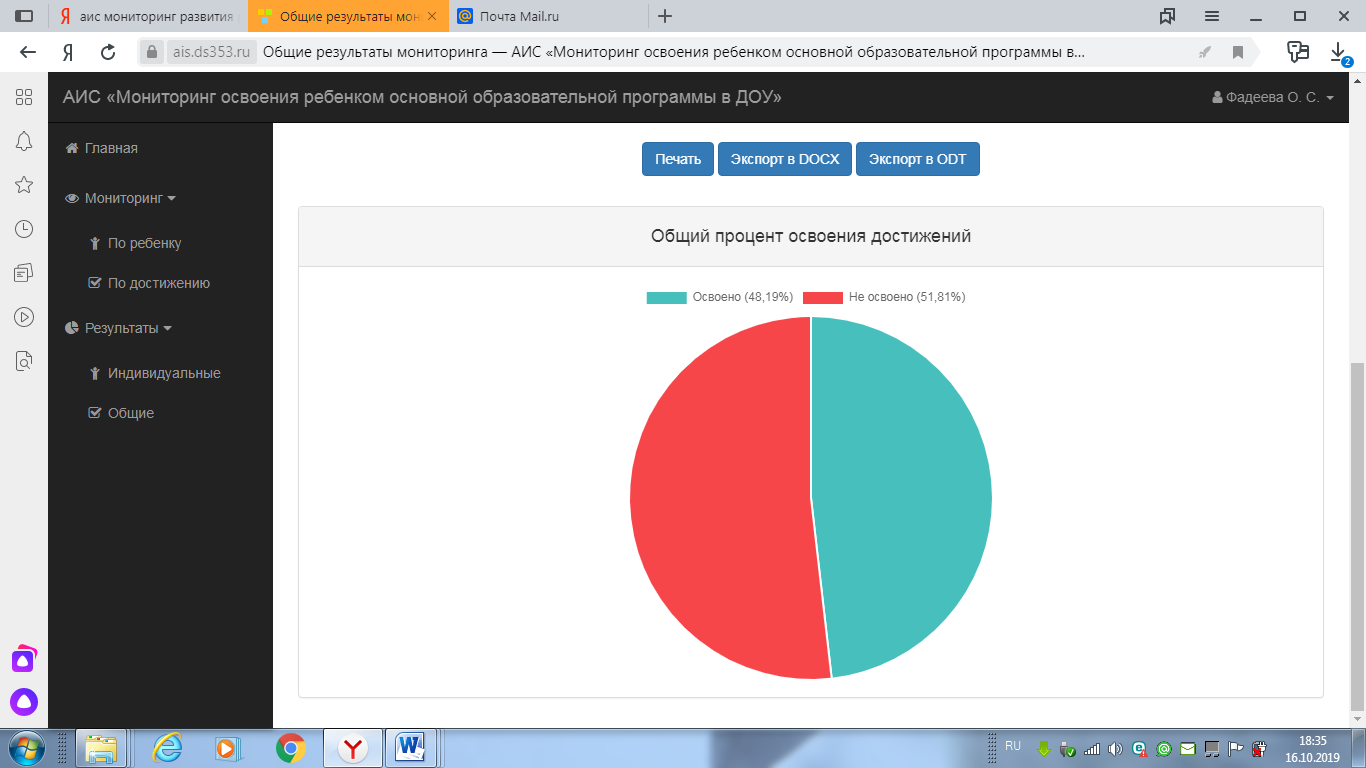 учить правильно пользоваться количественными  и порядковыми числителямиучить использовать способы опосредованного измерения и сравнения объектов (по длине, ширине, высоте, толщине)совершенствовать умение ориентироваться в пространстве и  на плоскостиучить выявлять элементарные причинно-следственные зависимости между явлениями природы и состоянием объектов природы и окружающей среды, взаимодействии человека с природой в разное время годаучить называть времена года3РЕЧЕВОЕ РАЗВИТИЕ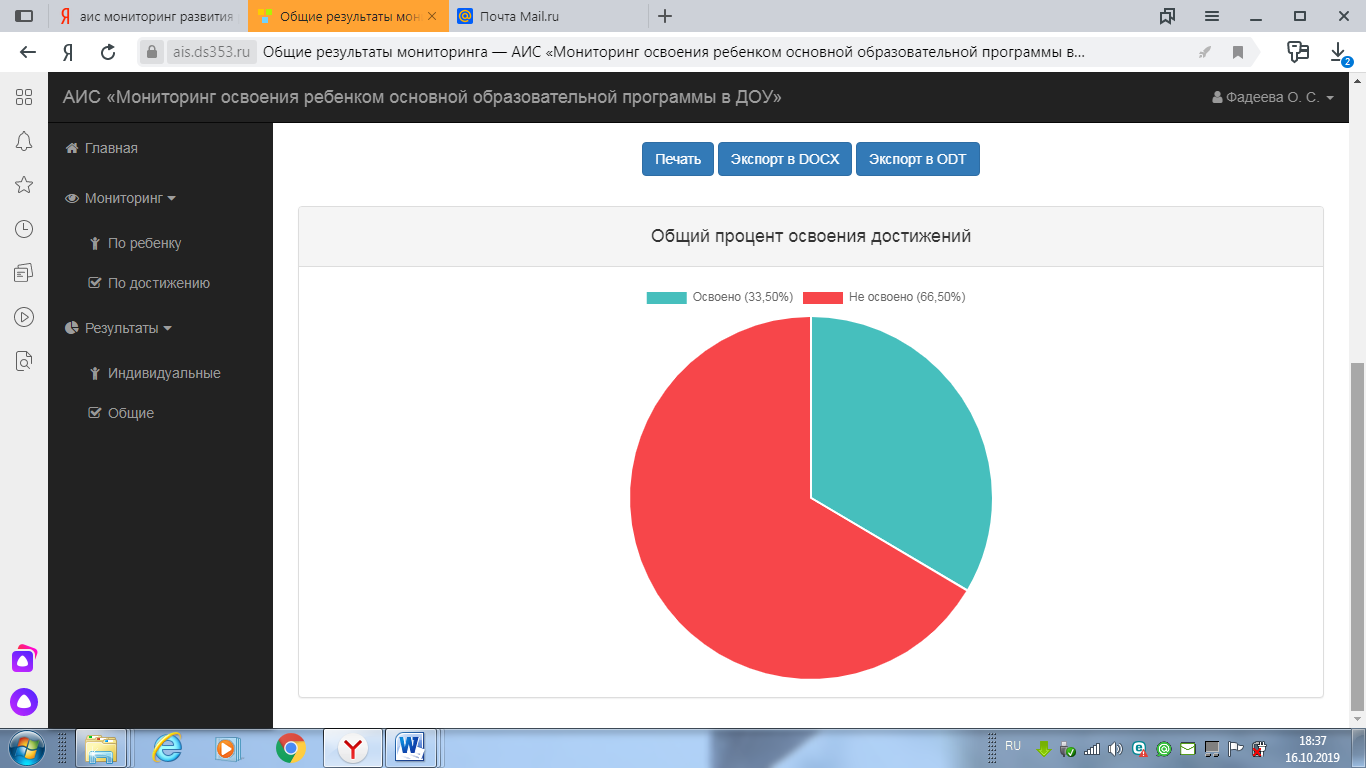 формировать умение правильно произносить все звукиучить членить слова на слоги (2-4) и составлять из слоговучить аргументировано и доброжелательно оценивает высказывание сверстникаформировать умение использовать сложные предложения разных видов, разнообразные способы словообразованияучить составлять по образцу рассказы из личного опытаформировать умение составлять по образцу рассказы по сюжетной картинепродолжать знакомить с произведениями детских писателей и поэтов южного уралаучить импровизировать на основе литературных произведенийформировать умение под контролем взрослого пересказывать знакомые произведения, участвовать в их драматизацииформировать умение последовательно, без существенных пропусков пересказывать небольшие литературные произведенияразвивать умение эмоционально воспроизводить поэтические произведения, читать стихи по ролям4СоциалЬНО-КОММУНИ-кАТИВНОЕ РАЗВИТИЕ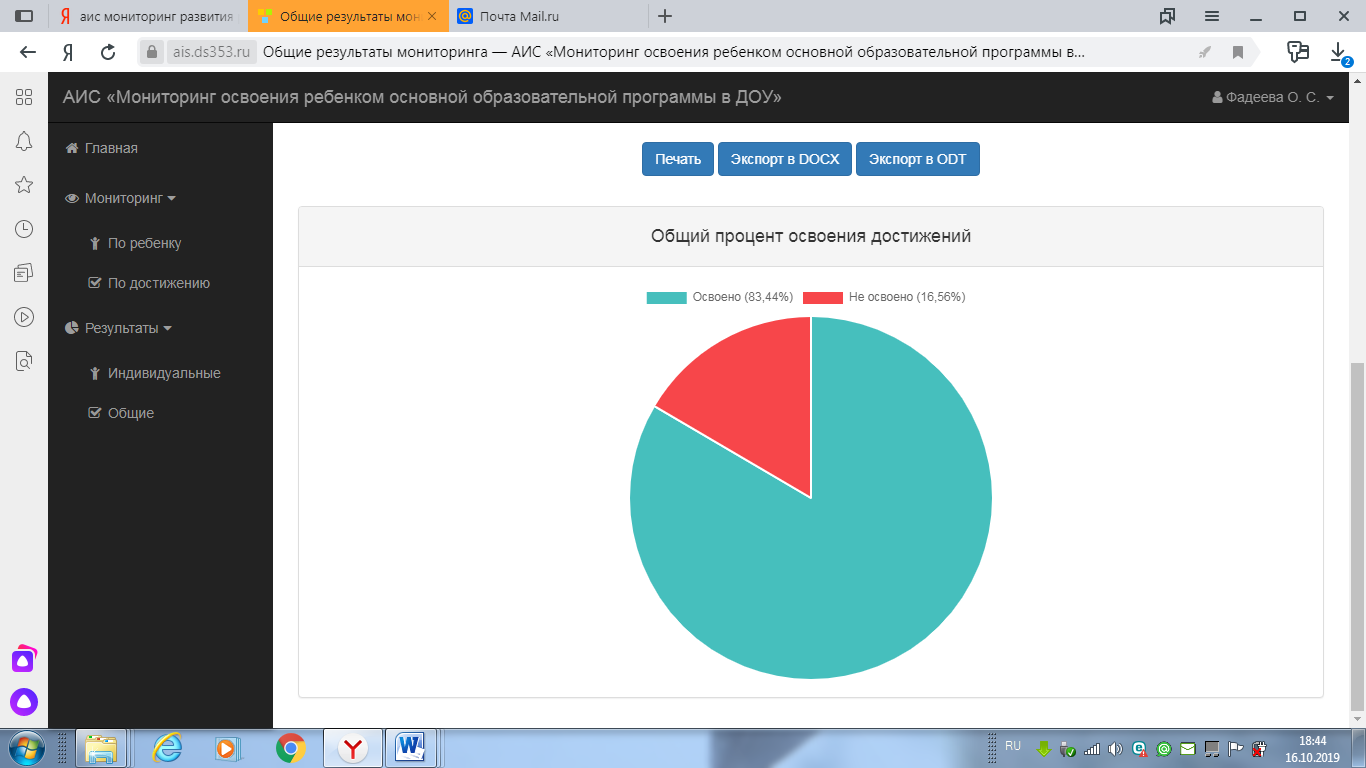 развивать способность импровизировать в игре, свободно чувствует себя в ролиформировать знания о разных профессиях, в том числе творческих: художников, писателей, композиторовразвивать способность оценивать результат своей работы5ХУДОЖЕСТ-ВЕННО-ЭСТЕТИЧЕСКОЕ РАЗВИТИЕ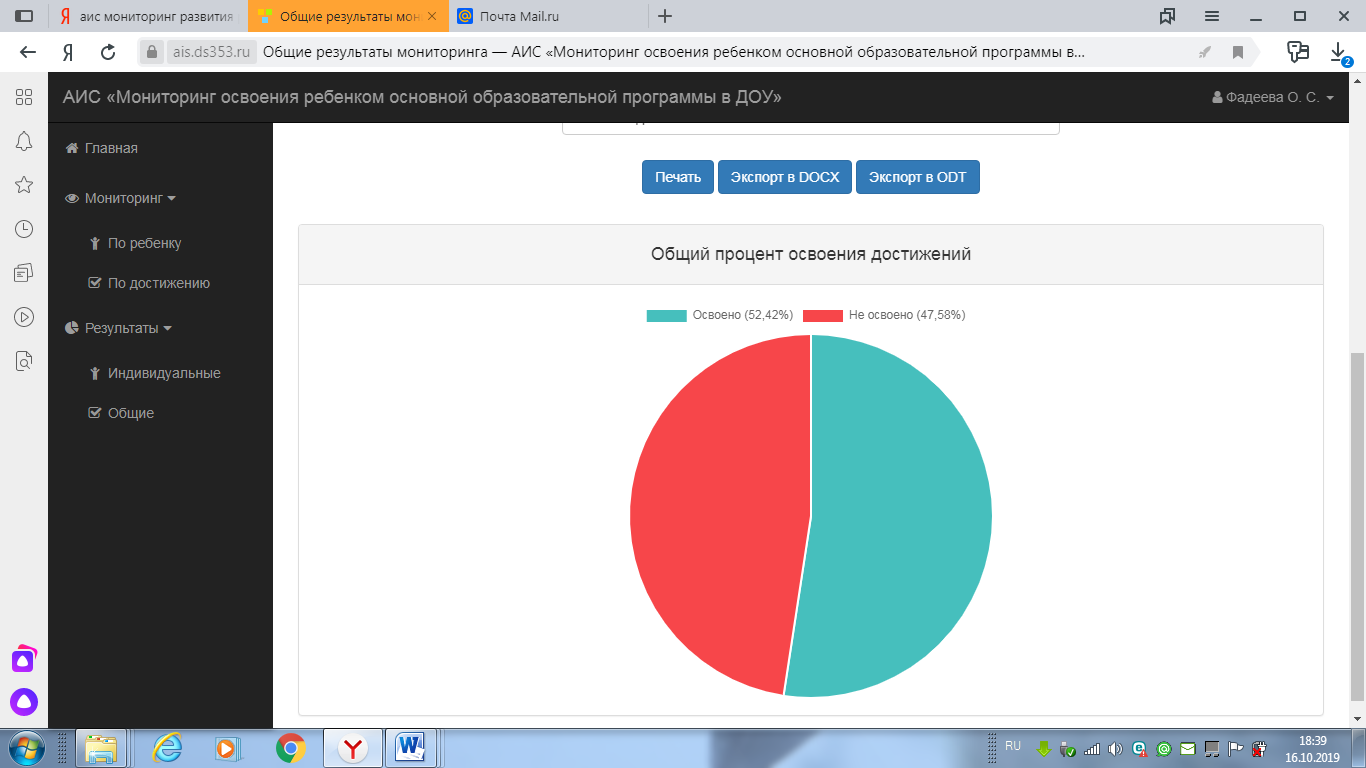 продолжать учить использовать разные способы вырезания и обрывания бумаги для создания образов в аппликации формировать умение создавать выразительные художественные образы в аппликации, передает характерные признаки предметов и явлений, настроение персонажейформировать умение создавать выразительные художественные образы в лепке, передает характерные признаки предметов и явлений, настроение персонажейформировать знания о региональных художественных промыслахпродолжать учить различать виды изобразительного искусства (живопись, графика, скульптура, архитектура, декоративно-прикладное искусство)развивать умение владеет способами построения замысла и элементарного планирования своей деятельностиучить ритмично двигается в соответствии с характером и динамикой музыкиформировать умение импровизировать мелодии на заданный текст, сочинять мелодии различного характера (колыбельную, марш, вальс)